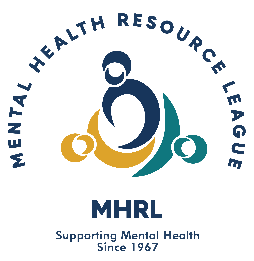 The Mental Health Resource League for McHenry County welcomes your interest in becoming a food vendor at our annual Fall Diddley craft show. Specific information regarding food vendor applications:The Fall Diddley food vendor fee is $500.Vendors will need to provide your own tent or trailer.Mental Health Resource League wants a variety of foods at Fall Diddley. To ensure that variety, MHRL may ask you to LIMIT your menu items if necessary.You must have a valid Boone County Health Permit.You must have a certificate of insurance listing both the Mental Health Resource League for McHenry County and the City of Belvidere as additional insured.If you are interested in becoming a Fall Diddley Food Vendor, please email your request for application to:	info@mhrl.orgIn your email, please include the following information:The SUBJECT LINE should read: Fall Diddley Food VendorIn the BODY or as an ATTACHMENT please include:The size of the space you will needA complete list of your intended menu (including pricing)If you are accepted as a Fall Diddley Food Vendor, MHRL will email an application during the month of March. Please note: This email may include limitations to your menu in order to keep a good variety of food items. Your food vendor application for Fall Diddley is due with the fee no later than July 31st, 2024.Questions can be directed to the MHRL Fall Diddley Food Vendor Committee:	Food Vendor Committee	info@mhrl.org